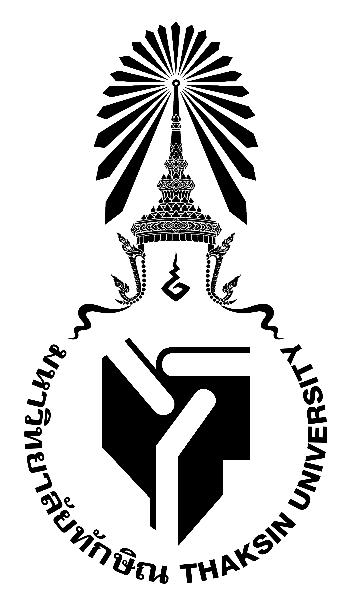 มคอ. 3 รายละเอียดของรายวิชาCourse Specification0308370 การพัฒนาสมรรถนะในการสอนวิทยาศาสตร์ระดับโรงเรียนDevelopment of Science Teaching Competencyin Schoolรายวิชานี้เป็นส่วนหนึ่งของหลักสูตรการศึกษาบัณฑิต สาขาวิชาวิทยาศาสตร์หลักสูตรใหม่/หลักสูตรปรับปรุง พ.ศ.2562คณะศึกษาศาสตร์มหาวิทยาลัยทักษิณสารบัญหมวด									หน้าหมวดที่ 1	ข้อมูลทั่วไป							3หมวดที่ 2	จุดมุ่งหมายและวัตถุประสงค์					4หมวดที่ 3	ลักษณะและการดำเนินการ					5หมวดที่ 4	การพัฒนาผลการเรียนรู้ของนิสิต					5หมวดที่ 5	แผนการสอนและการประเมินผล					14หมวดที่ 6	ทรัพยากรประกอบการเรียนการสอน				17หมวดที่ 7	การประเมินและปรับปรุงการดำเนินการของรายวิชา			18รายละเอียดของรายวิชาหมวดที่  1  ข้อมูลทั่วไป1.  รหัสชื่อรายวิชา จำนวนหน่วยกิต รายวิชาที่ต้องเรียนมาก่อน รายวิชาที่เรียนพร้อมกัน และคำอธิบายรายวิชา 0308370 การพัฒนาสมรรถนะในการสอนวิทยาศาสตร์ระดับโรงเรียน 	3(2-2-5)Development of Science Teaching Competency in Schoolความหมายของสมรรถนะในการสอนวิทยาศาสตร์ความรู้ในการสอนวิทยาศาสตร์หลักการ
ออกแบบกิจกรรมทางวิทยาศาสตร์ระดับโรงเรียนที่เน้นการแก้ปัญหา แนวทางและกระบวนการในการพัฒนาความสามารถในการสอนวิทยาศาสตร์ของครู ออกแบบแผนการจัดการเรียนรู้ ฝึกปฏิบัติการสอนและสังเกตการจัดการเรียนรู้ในชั้นเรียน สะท้อนผลแผนการจัดการเรียนรู้เพื่อพัฒนาการสอนในชั้นเรียนวิทยาศาสตร์Meaning of competency in science teaching; teachers’ scientific knowledge for
teaching; principle of designing science activities in school focusing on problem solving;
approach and process in development of science teaching competency; design lesson plan; teaching and observing practicum in science classroom; reflect on lesson plan for teaching development in science classroom2.  หลักสูตรและประเภทของรายวิชาหลักสูตร การศึกษาบัณฑิต วิชาเอกวิทยาศาสตร์ศึกษาทั่วไป วิชาเฉพาะวิชาพื้นฐานเฉพาะด้าน (ถ้ามี)วิชาเอกวิชาเอกบังคับ วิชาเอกเลือกวิชาโท วิชาประสบการเชิงปฏิบัติ (ถ้ามี)3.  อาจารย์ผู้รับผิดชอบรายวิชาและอาจารย์ผู้สอนอาจารย์ผู้รับผิดชอบรายวิชา	อาจารย์ ดร.ธัญชนก พูนศิลป์ห้องพัก ED 232		โทร.094-9153687	E-mail: tanchanok.p@tsu.ac.thอาจารย์ผู้สอนรายวิชา		อาจารย์ ดร.ธัญชนก พูนศิลป์5.  ภาคการศึกษา/ ชั้นปีที่เรียน2/2566 ชั้นปีที่ 36.  สถานที่เรียนมหาวิทยาลัยทักษิณ วิทยาเขตสงขลา7.  วันที่จัดทำหรือปรับปรุงรายละเอียดของรายวิชาครั้งล่าสุด1 พฤศจิกายน 2565หมวดที่  2  จุดมุ่งหมายและวัตถุประสงค์จุดมุ่งหมายของรายวิชา นิสิตมีความรู้ในการสอนวิทยาศาสตร์ หลักการออกแบบกิจกรรมทางวิทยาศาสตร์ระดับโรงเรียนที่เน้นการแก้ปัญหา แนวทางและกระบวนการในการพัฒนาความสามารถในการสอนวิทยาศาสตร์ของครู และสามารถนิสิตสามารถบูรณาการความรู้เนื้อหาวิชาวิทยาศาสตร์ วิชาชีพครู วิธีการสอนและเทคโนโลยีดิจิทัลในการจัดการเรียนรู้โดยสามารถออกแบบวิธีการจัดการเรียนรู้ทางวิทยาศาสตร์ที่เน้นการแก้ปัญหาในรูปแบบหลากหลาย ทำแผนการจัดการเรียนรู้ ฝึกปฏิบัติการสอนและสังเกตการจัดการเรียนรู้ในชั้นเรียน สะท้อนผลแผนการจัดการเรียนรู้เพื่อพัฒนาการสอนในชั้นเรียนวิทยาศาสตร์เพื่อนำไปประยุกต์ใช้ในการทำวิจัยในชั้นเรียนต่อไป2.  วัตถุประสงค์ของรายวิชาอธิบายทฤษฎี หลักการ และเทคนิคการจัดการเรียนรู้ในวิชาวิทยาศาสตร์ที่เน้นการแก้ปัญหาให้สอดคล้องกับบริบทในชั้นเรียนได้ออกแบบวิธีจัดการเรียนรู้วิชาวิทยาศาสตร์ที่เน้นการแก้ปัญหาเป็นฐาน โดยบูรณาการความรู้เนื้อหาวิชาวิทยาศาสตร์ วิชาชีพครู วิธีการสอนและเทคโนโลยีดิจิทัลในการจัดการเรียนรู้เข้าด้วยกันออกแบบสื่อการสอน โดยใช้สื่อและเทคโนโลยีการสื่อสาร เพื่อใช้ในการจัดการความรู้ทางวิทยาศาสตร์ได้อย่างเหมาะสมวางแผนและออกแบบเนื้อหาสาระ กิจกรรมการจัดการเรียนรู้และการบริหารจัดการชั้นเรียนได้อย่างมีประสิทธิภาพ เลือกใช้สื่อและเทคโนโลยีในการวัดและประเมินผลเพื่อพัฒนาผู้เรียนอย่างเหมาะสมและสร้างสรรค์ถ่ายทอดความรู้ทางวิทยาศาสตร์ได้อย่างมีประสิทธิภาพโดยการปฏิบัติการสอนในสถานการณ์จำลองหมวดที่  3  ลักษณะการดำเนินการ1.  จำนวนชั่วโมงที่ใช้ต่อภาคการศึกษา	**คำชี้แจงภาคการศึกษาคิดเป็นไม่น้อยกว่า 15 สัปดาห์2.  จำนวนชั่วโมงต่อสัปดาห์ที่ และช่องทางในการให้คำปรึกษาแนะนำทางวิชาการแก่นิสิตเป็นรายบุคคล3 ชั่วโมง/สัปดาห์ ทุกวันพุธ เวลา 13.00-16.00 ห้องพัก ED 232 หรือผ่านช่องทาง lineหมวดที่ 4 การพัฒนาผลการเรียนรู้ของนิสิตแผนที่การกระจายความรับผิดชอบ (นำข้อมูลจาก ข้อ 3 หมวดที่ 4 ในเล่ม มคอ.2)หมวดที่  5  แผนการสอนและการประเมินผล1.  แผนการสอนแผนการประเมินผลการเรียนรู้	คะแนนเต็ม 100 คะแนน แบ่งออกเป็นคะแนนเก็บจากหัวข้อในแผนการจัดการเรียนรู้ในสัปดาห์ที่ 3-8			20   คะแนนคะแนนจากการสังเกตการจัดการเรียนรู้ในชั้นเรียนและการสะท้อนผลเพื่อพัฒนาการสอนในชั้นเรียนวิทยาศาสตร์						30    คะแนนคะแนนเค้าโครงวิจัยในชั้นเรียน						30    คะแนนคะแนนการฝึกปฏิบัติการสอนผ่านการจัดการเรียนรู้ด้วยสติมศึกษา		20    คะแนน		ค่าระดับขั้น			A  ≥ 80 	คะแนน			B+ = 75-59	คะแนน			B   = 70-74	คะแนน			C+ = 65-69	คะแนน			C   = 60-64	คะแนน			D+ = 55-59	คะแนน			D   = 50-54	คะแนน			F   = ต่ำกว่า 50 คะแนน2.  แผนการประเมินผลการเรียนรู้หมวดที่ 6 ทรัพยากรประกอบการเรียนการสอน1.  ตำรา เอกสารหลัก และข้อมูลสำคัญ1). ทิศนา  แขมมณี.  (2550).  ศาสตร์การสอน (พิมพ์ครั้งที่ 5).  กรุงเทพ : สำนักพิมพ์แห่งจุฬาลงกรณ์มหาวิทยาลัย.2). ชาตรี ฝ่ายคำตา. (2563). กลยุทธ์การจัดการเรียนรู้วิทยาศาสตร์ (พิมพ์ครั้งที่ 1). กรุงเทพ : สำนักพิมพ์แห่งจุฬาลงกรณ์มหาวิทยาลัย.3). พัชรี ร่มพะยอม วิชัยดิษฐ. (2562). การจัดการเรียนรู้วิชาวิทยาศาสตร์สำหรับผู้เรียนในศตวรรษที่ 21 (พิมพ์ครั้งที่ 2). กรุงเทพ : สำนักพิมพ์มหาวิทยาลัยธรรมศาสตร์.4). สุทธิดา จำรัส. (2563). การเรียนรู้ที่บูรณาการร่วมกับเทคโนโลยี (พิมพ์ครั้งที่ 2). กรุงเทพ : จรัลสนิทวงศ์การพิมพ์.2.  เอกสารและข้อมูลแนะนำ	Journal of Chemical Educationหมวดที่  7  การประเมินและปรับปรุงการดำเนินการของรายวิชา1.  กลยุทธ์การประเมินประสิทธิผลของรายวิชาโดยนิสิต1.1 ประเมินผลการสอนโดยใช้ระบบออนไลน์1.2 สอบถามความคิดเห็นจากนิสิตในช่วงก่อนสอบกลางภาคและก่อนสอบปลายภาค1.3 ให้นิสิตเขียนแสดงความคิดเห็นเกี่ยวกับการจัดการเรียนรู้ในสัปดาห์สุดท้ายก่อนสอบ2.  กลยุทธ์การประเมินการสอนจัดประชุมระดมความคิดเห็นจากคณาจารย์ผู้สอนปลายภาค3.  การปรับปรุงการสอน3.1 นำผลการประเมินมาใช้ในการปรับปรุงการสอน3.2 ค้นคว้าข้อมูลความรู้ใหม่ๆ ทั้งในประเทศและต่างประเทศ มาใช้ในการจัดการเรียนการสอน	3.3 กลุ่มคณาจารย์จัดอภิปราย/สัมมนาเพื่อพัฒนารายวิชาให้มีสาระวิชาและการจัดการเรียนรู้ให้4.  การทวนสอบมาตรฐานผลสัมฤทธิ์ของนิสิตในรายวิชา4.1 ประชุมคณาจารย์ผู้สอนทุกกลุ่มเพื่อทวนสอบคะแนนและเกรดของนิสิต4.2 ให้นิสิตได้มีโอกาสตรวจสอบคะแนนและเกรดก่อนส่งเกรดให้สำนักทะเบียนและประมวลผล4.3 ก่อนการสอบกลางภาคและปลายภาค จัดประชุมคณาจารย์เพื่อออกข้อสอบร่วมกับการพัฒนาข้อสอบเพื่อให้ได้มาตรฐาน5.  การดำเนินการทบทวนและการวางแผนปรับปรุงประสิทธิผลของรายวิชานำผลที่ได้จากการสอบถามความคิดเห็น คะแนนสอบของนิสิต การประชุมสัมมนา นำมาสรุปและพัฒนารายวิชาก่อนการสอนในภาคการศึกษาหน้าบรรยายสอนเสริมการฝึกปฏิบัติ/การฝึกงานภาคสนามการศึกษาด้วยตนเองจำนวนชั่วโมงต่อสัปดาห์ 30 สัปดาห์-จำนวนชั่วโมงต่อสัปดาห์ 30 สัปดาห์จำนวนชั่วโมงต่อสัปดาห์ 75 สัปดาห์รายวิชา1. ด้านคุณธรรมจริยธรรม1. ด้านคุณธรรมจริยธรรม1. ด้านคุณธรรมจริยธรรม1. ด้านคุณธรรมจริยธรรม2. ด้านความรู้2. ด้านความรู้2. ด้านความรู้3. ทักษะทางปัญญา3. ทักษะทางปัญญา3. ทักษะทางปัญญา3. ทักษะทางปัญญา3. ทักษะทางปัญญา3. ทักษะทางปัญญา4. ทักษะความสัมพันธ์ระหว่างบุคคลและความรับผิดชอบ4. ทักษะความสัมพันธ์ระหว่างบุคคลและความรับผิดชอบ4. ทักษะความสัมพันธ์ระหว่างบุคคลและความรับผิดชอบ4. ทักษะความสัมพันธ์ระหว่างบุคคลและความรับผิดชอบ4. ทักษะความสัมพันธ์ระหว่างบุคคลและความรับผิดชอบ5. ทักษะการวิเคราะห์เชิงตัวเลข การสื่อสาร และการใช้เทคโนโลยี5. ทักษะการวิเคราะห์เชิงตัวเลข การสื่อสาร และการใช้เทคโนโลยี5. ทักษะการวิเคราะห์เชิงตัวเลข การสื่อสาร และการใช้เทคโนโลยี6. ด้านการจัดการเรียนรู้และบูรณาการอัตลักษณ์6. ด้านการจัดการเรียนรู้และบูรณาการอัตลักษณ์6. ด้านการจัดการเรียนรู้และบูรณาการอัตลักษณ์6. ด้านการจัดการเรียนรู้และบูรณาการอัตลักษณ์6. ด้านการจัดการเรียนรู้และบูรณาการอัตลักษณ์6. ด้านการจัดการเรียนรู้และบูรณาการอัตลักษณ์6. ด้านการจัดการเรียนรู้และบูรณาการอัตลักษณ์6. ด้านการจัดการเรียนรู้และบูรณาการอัตลักษณ์6. ด้านการจัดการเรียนรู้และบูรณาการอัตลักษณ์6. ด้านการจัดการเรียนรู้และบูรณาการอัตลักษณ์6. ด้านการจัดการเรียนรู้และบูรณาการอัตลักษณ์รายวิชาELO1ELO1ELO2ELO2ELO3ELO3ELO3ELO4ELO4ELO4ELO5ELO5ELO5ELO6ELO6ELO6ELO7ELO7ELO8ELO8ELO8ELO9ELO9ELO9ELO10ELO10ELO11ELO11ELO12ELO12ELO12ELO12รายวิชา1.11.22.12.23.13.23.34.14.24.35.15.25.36.16.26.37.17.28.18.28.39.19.29.310.110.211.111.212.112.212.312.40308370การพัฒนาสมรรถนะในการสอนวิทยาศาสตร์ระดับโรงเรียนผลการเรียนรู้ผลการเรียนรู้กลยุทธ์การสอนกลยุทธ์การประเมินผล1. ด้านคุณธรรม จริยธรรม1. ด้านคุณธรรม จริยธรรม1. ด้านคุณธรรม จริยธรรม1. ด้านคุณธรรม จริยธรรมELO1 มีจิตสํานึกความเป็นครู และปฏิบัติตนให้มีคุณธรรมและจริยธรรมตามจรรยาบรรณวิชาชีพเอาใจใส่ ยอมรับความแตกต่างระหว่างบุคคล สร้างความเท่าเทียมความเสมอภาคในการเรียนรู้ของผู้เรียน และสร้างคุณค่าจากความแตกต่างระหว่างบุคคล ความ หลากหลายและสังคมพหุวัฒนธรรมสอนสอดแทรกคุณธรรมและจริยธรรมในเนื้อหาวิชาที่ เรียน โดยยกตัวอย่าง การทำผิดประเด็นคุณธรรม จริยธรรมของสังคมและวิชาการ รวมทั้งจรรยาบรรณ วิชาชีพครู ให้เห็นถึงโทษที่ได้รับและยกย่องนิสิตที่ทําความดี ปลูกจิตสำนึกให้เคารพกฎระเบียบของมหาวิทยาลัยอย่างเคร่งครัด กำหนดแนวปฏิบัติในรูปกติกาการเข้าชั้นเรียน ส่งแบบฝึกหัด ส่งรายงานที่ถูกต้องและตรงต่อเวลาปลูกฝังให้นิสิตมีจรรยาบรรณทางวิชาการ มีการอ้างอิง แหล่งข้อมูลอย่างเหมาะสม ไม่กระทําการทุจริตในการสอบหรือคัดลอกการบ้านหรืองานของผู้อื่นมาเป็นของตนสอนและแสดงให้เห็นถึงโทษของการลอกรายงาน แบบฝึกหัดและข้อสอบให้นิสิตทุกคนมีโอกาสในการถามและตอบคําถาม การแสดงความคิดเห็นและ การอภิปรายอย่างทั่วถึงและเท่าเทียมกันเพื่อให้เกิดความสมบูรณ์ในการเรียนรู้ประเมินจากรายงาน การบ้านหรืองานที่ได้รับมอบหมาย ในเรื่องการคัดลอก และการอ้างอิงแหล่งข้อมูลประเมินการเคารพความคิดเห็นของผู้อื่นโดยสังเกตพฤติกรรมของนิสิตระหว่างสอนออนไลน์ การถาม-ตอบระหว่างการเรียน และการรับฟังความคิดเห็นของผู้อื่นประเมินจากการเกิดการทุจริตในการสอบแต่ละครั้งประเมินจากรายงานการค้นคว้าหรือรายงานในเรื่องการคัดลอกและการอ้างอิง แหล่งข้อมูลประพฤติตนอยู่ในศีลธรรมอันดีเป็นที่ยอมรับ ของบุคคลและสังคม และปฏิบัติตนตามจรรยาบรรณของวิชาชีพ  สอนสอดแทรกคุณธรรมและจริยธรรมในเนื้อหาวิชาที่ เรียน โดยยกตัวอย่าง การทำผิดประเด็นคุณธรรม จริยธรรมของสังคมและวิชาการ รวมทั้งจรรยาบรรณ วิชาชีพครู ให้เห็นถึงโทษที่ได้รับและยกย่องนิสิตที่ทําความดี ปลูกจิตสำนึกให้เคารพกฎระเบียบของมหาวิทยาลัยอย่างเคร่งครัด กำหนดแนวปฏิบัติในรูปกติกาการเข้าชั้นเรียน ส่งแบบฝึกหัด ส่งรายงานที่ถูกต้องและตรงต่อเวลาปลูกฝังให้นิสิตมีจรรยาบรรณทางวิชาการ มีการอ้างอิง แหล่งข้อมูลอย่างเหมาะสม ไม่กระทําการทุจริตในการสอบหรือคัดลอกการบ้านหรืองานของผู้อื่นมาเป็นของตนสอนและแสดงให้เห็นถึงโทษของการลอกรายงาน แบบฝึกหัดและข้อสอบให้นิสิตทุกคนมีโอกาสในการถามและตอบคําถาม การแสดงความคิดเห็นและ การอภิปรายอย่างทั่วถึงและเท่าเทียมกันเพื่อให้เกิดความสมบูรณ์ในการเรียนรู้ประเมินจากรายงาน การบ้านหรืองานที่ได้รับมอบหมาย ในเรื่องการคัดลอก และการอ้างอิงแหล่งข้อมูลประเมินการเคารพความคิดเห็นของผู้อื่นโดยสังเกตพฤติกรรมของนิสิตระหว่างสอนออนไลน์ การถาม-ตอบระหว่างการเรียน และการรับฟังความคิดเห็นของผู้อื่นประเมินจากการเกิดการทุจริตในการสอบแต่ละครั้งประเมินจากรายงานการค้นคว้าหรือรายงานในเรื่องการคัดลอกและการอ้างอิง แหล่งข้อมูล         ELO2 ปฏิบัติตนตามบทบาทและ         หน้าที่ด้วยความรับผิดชอบต่อตนเอง         และสังคม         ELO2 ปฏิบัติตนตามบทบาทและ         หน้าที่ด้วยความรับผิดชอบต่อตนเอง         และสังคมสอนสอดแทรกคุณธรรมและจริยธรรมในเนื้อหาวิชาที่ เรียน โดยยกตัวอย่าง การทำผิดประเด็นคุณธรรม จริยธรรมของสังคมและวิชาการ รวมทั้งจรรยาบรรณ วิชาชีพครู ให้เห็นถึงโทษที่ได้รับและยกย่องนิสิตที่ทําความดี ปลูกจิตสำนึกให้เคารพกฎระเบียบของมหาวิทยาลัยอย่างเคร่งครัด กำหนดแนวปฏิบัติในรูปกติกาการเข้าชั้นเรียน ส่งแบบฝึกหัด ส่งรายงานที่ถูกต้องและตรงต่อเวลาปลูกฝังให้นิสิตมีจรรยาบรรณทางวิชาการ มีการอ้างอิง แหล่งข้อมูลอย่างเหมาะสม ไม่กระทําการทุจริตในการสอบหรือคัดลอกการบ้านหรืองานของผู้อื่นมาเป็นของตนสอนและแสดงให้เห็นถึงโทษของการลอกรายงาน แบบฝึกหัดและข้อสอบให้นิสิตทุกคนมีโอกาสในการถามและตอบคําถาม การแสดงความคิดเห็นและ การอภิปรายอย่างทั่วถึงและเท่าเทียมกันเพื่อให้เกิดความสมบูรณ์ในการเรียนรู้ประเมินจากรายงาน การบ้านหรืองานที่ได้รับมอบหมาย ในเรื่องการคัดลอก และการอ้างอิงแหล่งข้อมูลประเมินการเคารพความคิดเห็นของผู้อื่นโดยสังเกตพฤติกรรมของนิสิตระหว่างสอนออนไลน์ การถาม-ตอบระหว่างการเรียน และการรับฟังความคิดเห็นของผู้อื่นประเมินจากการเกิดการทุจริตในการสอบแต่ละครั้งประเมินจากรายงานการค้นคว้าหรือรายงานในเรื่องการคัดลอกและการอ้างอิง แหล่งข้อมูลแสดงออกถึงจิตสาธารณะ ความรับผิดชอบ ต่อสังคม สามารถคิดแก้ปัญหาทางคุณธรรมจริยธรรมด้วยความถูกต้องและเหมาะสมมีความสามัคคีและทํางานร่วมกันกับผู้อื่นได้ ใช้เหตุผลและปัญญาในการดําเนินชีวิตและการตัดสินใจสอนสอดแทรกคุณธรรมและจริยธรรมในเนื้อหาวิชาที่ เรียน โดยยกตัวอย่าง การทำผิดประเด็นคุณธรรม จริยธรรมของสังคมและวิชาการ รวมทั้งจรรยาบรรณ วิชาชีพครู ให้เห็นถึงโทษที่ได้รับและยกย่องนิสิตที่ทําความดี ปลูกจิตสำนึกให้เคารพกฎระเบียบของมหาวิทยาลัยอย่างเคร่งครัด กำหนดแนวปฏิบัติในรูปกติกาการเข้าชั้นเรียน ส่งแบบฝึกหัด ส่งรายงานที่ถูกต้องและตรงต่อเวลาปลูกฝังให้นิสิตมีจรรยาบรรณทางวิชาการ มีการอ้างอิง แหล่งข้อมูลอย่างเหมาะสม ไม่กระทําการทุจริตในการสอบหรือคัดลอกการบ้านหรืองานของผู้อื่นมาเป็นของตนสอนและแสดงให้เห็นถึงโทษของการลอกรายงาน แบบฝึกหัดและข้อสอบให้นิสิตทุกคนมีโอกาสในการถามและตอบคําถาม การแสดงความคิดเห็นและ การอภิปรายอย่างทั่วถึงและเท่าเทียมกันเพื่อให้เกิดความสมบูรณ์ในการเรียนรู้ประเมินจากรายงาน การบ้านหรืองานที่ได้รับมอบหมาย ในเรื่องการคัดลอก และการอ้างอิงแหล่งข้อมูลประเมินการเคารพความคิดเห็นของผู้อื่นโดยสังเกตพฤติกรรมของนิสิตระหว่างสอนออนไลน์ การถาม-ตอบระหว่างการเรียน และการรับฟังความคิดเห็นของผู้อื่นประเมินจากการเกิดการทุจริตในการสอบแต่ละครั้งประเมินจากรายงานการค้นคว้าหรือรายงานในเรื่องการคัดลอกและการอ้างอิง แหล่งข้อมูล2. ด้านความรู้2. ด้านความรู้2. ด้านความรู้2. ด้านความรู้ELO3 บูรณาการความรู้เนื้อหาวิชาวิทยาศาสตร์ และวิชาชีพครู วิธีการสอน และเทคโนโลยีดิจิทัลในการจัดการเรียนรู้มีความรอบรู้ในหลักการ ทฤษฎี เนื้อหาทางวิทยาศาสตร์ วิชาชีพครู และศาสตร์ที่เกี่ยวข้อง รวมทั้ง วิทยาการความรู้และเทคโนโลยีสมัยใหม่ในศตวรรษที่ 21 ที่เกี่ยวกับวิทยาศาสตร์อธิบายให้นิสิตเห็นภาพรวมความรู้ก่อนเข้าสู่เนื้อหาที่เรียน โดยการเชื่อมโยงความรู้ใหม่กับความรู้เดิมที่เกี่ยวข้องการสรุปความรู้ใหม่หลังจากจบบทเรียน โดยเลือกใช้ วิธีการที่เหมาะสมกับเนื้อหาจัดการเรียนรู้ที่เน้นผู้เรียนเป็นสําคัญอย่างหลากหลายให้เหมาะสมตามเนื้อหาสาระกําหนดจุดมุ่งหมายการเรียนรู้ เพื่อเรียนรู้ทั้งองค์ความรู้ และทักษะกระบวนการเรียนรู้ที่เน้นทฤษฎีและการประยุกต์ใช้ทางปฏิบัติในบริบทจริงการเรียนรู้จากสื่อและแหล่งเรียนรู้ที่หลากหลายทั้ง ภายนอกและภายในห้องเรียนการเรียนรู้ผ่านกระบวนการวิจัย โดยส่งเสริมให้นิสิตอ่าน และวิเคราะห์ผลงานการวิจัยในระดับนานาชาติที่ สอดคล้องกับเนื้อหาที่เรียนประเมินความรู้ความเข้าใจเรื่อง ธรรมชาติของวิทยาศาสตร์และวิทยาศาสตร์ ความรู้ในเนื้อหาผนวกวิธีการสอนของวิชาวิทยาศาสตร์ เทคนิคการจัดการเรียนรู้ในวิชาวิทยาศาสตร์ที่สอดคล้องกับบริบทในชั้นเรียนโดยการมอบหมายงาน การนำเสนอแนวคิดและผลงานกลุ่มระหว่างเรียน ELO3 บูรณาการความรู้เนื้อหาวิชาวิทยาศาสตร์ และวิชาชีพครู วิธีการสอน และเทคโนโลยีดิจิทัลในการจัดการเรียนรู้มีความรอบรู้ในหลักการ ทฤษฎี เนื้อหาทางวิทยาศาสตร์ วิชาชีพครู และศาสตร์ที่เกี่ยวข้อง รวมทั้ง วิทยาการความรู้และเทคโนโลยีสมัยใหม่ในศตวรรษที่ 21 ที่เกี่ยวกับวิทยาศาสตร์อธิบายให้นิสิตเห็นภาพรวมความรู้ก่อนเข้าสู่เนื้อหาที่เรียน โดยการเชื่อมโยงความรู้ใหม่กับความรู้เดิมที่เกี่ยวข้องการสรุปความรู้ใหม่หลังจากจบบทเรียน โดยเลือกใช้ วิธีการที่เหมาะสมกับเนื้อหาจัดการเรียนรู้ที่เน้นผู้เรียนเป็นสําคัญอย่างหลากหลายให้เหมาะสมตามเนื้อหาสาระกําหนดจุดมุ่งหมายการเรียนรู้ เพื่อเรียนรู้ทั้งองค์ความรู้ และทักษะกระบวนการเรียนรู้ที่เน้นทฤษฎีและการประยุกต์ใช้ทางปฏิบัติในบริบทจริงการเรียนรู้จากสื่อและแหล่งเรียนรู้ที่หลากหลายทั้ง ภายนอกและภายในห้องเรียนการเรียนรู้ผ่านกระบวนการวิจัย โดยส่งเสริมให้นิสิตอ่าน และวิเคราะห์ผลงานการวิจัยในระดับนานาชาติที่ สอดคล้องกับเนื้อหาที่เรียนประเมินความรู้ความเข้าใจเรื่อง ธรรมชาติของวิทยาศาสตร์และวิทยาศาสตร์ ความรู้ในเนื้อหาผนวกวิธีการสอนของวิชาวิทยาศาสตร์ เทคนิคการจัดการเรียนรู้ในวิชาวิทยาศาสตร์ที่สอดคล้องกับบริบทในชั้นเรียนโดยการมอบหมายงาน การนำเสนอแนวคิดและผลงานกลุ่มระหว่างเรียน มีความรู้ความเข้าใจการบูรณาการความรู้ทางวิทยาศาสตร์กับการปฏิบัติจริง และใช้ความรู้ในเนื้อหาผนวกวิธีสอน และเทคโนโลยี (Technological Pedagogical Content Knowledge:  TPCK) การสอนแบบบูรณาการความรู้ทางวิทยาศาสตร์ เทคโนโลยี กระบวนการทางวิศวกรรมและคณิตศาสตร์ (Science Technology Engineering and Mathematics Education: STEM Education) รวมทั้งชุมชนแห่งการเรียนรู้ (Professional Learning Community:  PLC) เพื่อออกแบบการจัดการเรียนรู้ สื่อและเทคโนโลยี การวัดและประเมินผล  มีความสามารถนําความรู้ทางวิทยาศาสตร์เพื่อวิเคราะห์ และแก้ปัญหาที่เกิดขึ้นในชุมชนได้อธิบายให้นิสิตเห็นภาพรวมความรู้ก่อนเข้าสู่เนื้อหาที่เรียน โดยการเชื่อมโยงความรู้ใหม่กับความรู้เดิมที่เกี่ยวข้องการสรุปความรู้ใหม่หลังจากจบบทเรียน โดยเลือกใช้ วิธีการที่เหมาะสมกับเนื้อหาจัดการเรียนรู้ที่เน้นผู้เรียนเป็นสําคัญอย่างหลากหลายให้เหมาะสมตามเนื้อหาสาระกําหนดจุดมุ่งหมายการเรียนรู้ เพื่อเรียนรู้ทั้งองค์ความรู้ และทักษะกระบวนการเรียนรู้ที่เน้นทฤษฎีและการประยุกต์ใช้ทางปฏิบัติในบริบทจริงการเรียนรู้จากสื่อและแหล่งเรียนรู้ที่หลากหลายทั้ง ภายนอกและภายในห้องเรียนการเรียนรู้ผ่านกระบวนการวิจัย โดยส่งเสริมให้นิสิตอ่าน และวิเคราะห์ผลงานการวิจัยในระดับนานาชาติที่ สอดคล้องกับเนื้อหาที่เรียนประเมินความรู้ความเข้าใจเรื่อง ธรรมชาติของวิทยาศาสตร์และวิทยาศาสตร์ ความรู้ในเนื้อหาผนวกวิธีการสอนของวิชาวิทยาศาสตร์ เทคนิคการจัดการเรียนรู้ในวิชาวิทยาศาสตร์ที่สอดคล้องกับบริบทในชั้นเรียนโดยการมอบหมายงาน การนำเสนอแนวคิดและผลงานกลุ่มระหว่างเรียน 3. ด้านทักษะทางปัญญา3. ด้านทักษะทางปัญญา3. ด้านทักษะทางปัญญา3. ด้านทักษะทางปัญญาELO4 มีความรอบรู้ทันสมัย ทันต่อการ เปลี่ยนแปลง และพัฒนางานอย่างสร้างสรรค์สามารถคิดวิเคราะห์ข้อเท็จจริง เรียนรู้เทคโนโลยีใหม่ด้วยตัวเอง และประเมินข้อมูล สื่อ สารสนเทศ จากแหล่งข้อมูลที่หลากหลายอย่างรู้เท่าทัน สามารถเผชิญ และก้าวหน้าทันกับการเปลี่ยนแปลงในโลกยุคดิจิทัล สามารถนําความรู้ทางวิทยาศาสตร์และเทคโนโลยีข้าม แพลทฟอร์ม (Platform) ไปสร้างและประยุกต์ใช้ในการ ปฏิบัติงาน วินิจฉัย แก้ปัญหาและพัฒนางานวิจัยและสร้าง หรือร่วมสร้างนวัตกรรมได้อย่างสร้างสรรค์ประยุกต์ใช้ความรู้เพื่อทําวิจัยและนํานวัตกรรม มาพัฒนาการเรียนรู้ของผู้เรียน รวมทั้งการถ่ายทอดความรู้แก่ชุมชนและสังคม   บรรยายเนื้อหาและหลักการ ทฤษฎีทางวิทยาศาสตร์ และยกตัวอย่างที่แสดงให้เห็นถึงความเชื่อมโยงความรู้ที่สอนกับปรากฏการณ์ทางธรรมชาติ เหตุการณ์ที่เกิดขึ้นในปัจจุบันข้อเท็จจริงทางวิทยาศาสตร์การอภิปรายและการวิเคราะห์ความสัมพันธ์ของเนื้อหาที่เรียนกับความรู้และเทคโนโลยีที่ก้าวหน้าในปัจจุบันมอบหมายงานให้ค้นคว้าและนําเสนอประเมินกระบวนการพัฒนาความสามารถทางปัญญาของตน ได้แก่ การสังเกต การตั้งคำถาม การสืบค้นข้อมูล การคิดวิเคราะห์ การสังเคราะห์ การสะท้อนและสื่อความคิด โดยใช้วิธีการประเมินที่หลากหลาย ดังนี้- การสอบย่อยระหว่างเรียน - การนำเสนอแนวคิด - ผลงานกลุ่มระหว่างเรียน - งานที่ได้รับมอบหมายระหว่างเรียน- การออกแบบการเรียนการสอนวิชาวิทยาศาสตร์ที่แสดงวิธีการแก้ปัญหาที่สอดคล้องกับปัญหาELO4 มีความรอบรู้ทันสมัย ทันต่อการ เปลี่ยนแปลง และพัฒนางานอย่างสร้างสรรค์สามารถคิดวิเคราะห์ข้อเท็จจริง เรียนรู้เทคโนโลยีใหม่ด้วยตัวเอง และประเมินข้อมูล สื่อ สารสนเทศ จากแหล่งข้อมูลที่หลากหลายอย่างรู้เท่าทัน สามารถเผชิญ และก้าวหน้าทันกับการเปลี่ยนแปลงในโลกยุคดิจิทัล สามารถนําความรู้ทางวิทยาศาสตร์และเทคโนโลยีข้าม แพลทฟอร์ม (Platform) ไปสร้างและประยุกต์ใช้ในการ ปฏิบัติงาน วินิจฉัย แก้ปัญหาและพัฒนางานวิจัยและสร้าง หรือร่วมสร้างนวัตกรรมได้อย่างสร้างสรรค์ประยุกต์ใช้ความรู้เพื่อทําวิจัยและนํานวัตกรรม มาพัฒนาการเรียนรู้ของผู้เรียน รวมทั้งการถ่ายทอดความรู้แก่ชุมชนและสังคม   บรรยายเนื้อหาและหลักการ ทฤษฎีทางวิทยาศาสตร์ และยกตัวอย่างที่แสดงให้เห็นถึงความเชื่อมโยงความรู้ที่สอนกับปรากฏการณ์ทางธรรมชาติ เหตุการณ์ที่เกิดขึ้นในปัจจุบันข้อเท็จจริงทางวิทยาศาสตร์การอภิปรายและการวิเคราะห์ความสัมพันธ์ของเนื้อหาที่เรียนกับความรู้และเทคโนโลยีที่ก้าวหน้าในปัจจุบันมอบหมายงานให้ค้นคว้าและนําเสนอประเมินกระบวนการพัฒนาความสามารถทางปัญญาของตน ได้แก่ การสังเกต การตั้งคำถาม การสืบค้นข้อมูล การคิดวิเคราะห์ การสังเคราะห์ การสะท้อนและสื่อความคิด โดยใช้วิธีการประเมินที่หลากหลาย ดังนี้- การสอบย่อยระหว่างเรียน - การนำเสนอแนวคิด - ผลงานกลุ่มระหว่างเรียน - งานที่ได้รับมอบหมายระหว่างเรียน- การออกแบบการเรียนการสอนวิชาวิทยาศาสตร์ที่แสดงวิธีการแก้ปัญหาที่สอดคล้องกับปัญหาELO5. ใช้วิธีวิทยาทางวิทยาศาสตร์ ศาสตร์ที่เกี่ยวข้อง และการวิจัย เพื่อสร้างสรรค์การเรียนรู้ นวัตกรรมและการศึกษาบรรยายเนื้อหาและหลักการ ทฤษฎีทางวิทยาศาสตร์ และยกตัวอย่างที่แสดงให้เห็นถึงความเชื่อมโยงความรู้ที่สอนกับปรากฏการณ์ทางธรรมชาติ เหตุการณ์ที่เกิดขึ้นในปัจจุบันข้อเท็จจริงทางวิทยาศาสตร์การอภิปรายและการวิเคราะห์ความสัมพันธ์ของเนื้อหาที่เรียนกับความรู้และเทคโนโลยีที่ก้าวหน้าในปัจจุบันมอบหมายงานให้ค้นคว้าและนําเสนอประเมินกระบวนการพัฒนาความสามารถทางปัญญาของตน ได้แก่ การสังเกต การตั้งคำถาม การสืบค้นข้อมูล การคิดวิเคราะห์ การสังเคราะห์ การสะท้อนและสื่อความคิด โดยใช้วิธีการประเมินที่หลากหลาย ดังนี้- การสอบย่อยระหว่างเรียน - การนำเสนอแนวคิด - ผลงานกลุ่มระหว่างเรียน - งานที่ได้รับมอบหมายระหว่างเรียน- การออกแบบการเรียนการสอนวิชาวิทยาศาสตร์ที่แสดงวิธีการแก้ปัญหาที่สอดคล้องกับปัญหาวิเคราะห์และสรุปองค์ความรู้เกี่ยวกับการวัด และประเมินผลการเรียนรู้ การวิจัย และการประกันคุณภาพ เพื่อพัฒนาคุณภาพการจัดการศึกษาเพื่อการพัฒนาที่ยั่งยืน ใช้เครื่องมือวัดและประเมินผลการเรียนรู้โดยอาศัยเทคโนโลยีแพลทฟอร์ม (Platform) เพื่อพัฒนาผู้เรียนในการจัดการเรียนรู้ การวิจัยในชั้นเรียนการประเมินเพื่อการ ประกันคุณภาพการศึกษาการวิเคราะห์ข้อมูลสารสนเทศและ นําเสนอแผนพัฒนาหรือโครงการเกี่ยวกับการประเมินและประกันคุณภาพการศึกษาสามารถคิดริเริ่มการใช้ความรู้ทางวิทยาศาสตร์และนวัตกรรมไปแก้ไขปัญหาทางวิชาการที่สอดคล้องตามบริบท ชุมชนบรรยายเนื้อหาและหลักการ ทฤษฎีทางวิทยาศาสตร์ และยกตัวอย่างที่แสดงให้เห็นถึงความเชื่อมโยงความรู้ที่สอนกับปรากฏการณ์ทางธรรมชาติ เหตุการณ์ที่เกิดขึ้นในปัจจุบันข้อเท็จจริงทางวิทยาศาสตร์การอภิปรายและการวิเคราะห์ความสัมพันธ์ของเนื้อหาที่เรียนกับความรู้และเทคโนโลยีที่ก้าวหน้าในปัจจุบันมอบหมายงานให้ค้นคว้าและนําเสนอประเมินกระบวนการพัฒนาความสามารถทางปัญญาของตน ได้แก่ การสังเกต การตั้งคำถาม การสืบค้นข้อมูล การคิดวิเคราะห์ การสังเคราะห์ การสะท้อนและสื่อความคิด โดยใช้วิธีการประเมินที่หลากหลาย ดังนี้- การสอบย่อยระหว่างเรียน - การนำเสนอแนวคิด - ผลงานกลุ่มระหว่างเรียน - งานที่ได้รับมอบหมายระหว่างเรียน- การออกแบบการเรียนการสอนวิชาวิทยาศาสตร์ที่แสดงวิธีการแก้ปัญหาที่สอดคล้องกับปัญหา4. ทักษะความสัมพันธ์ระหว่างบุคคลและความรับผิดชอบ4. ทักษะความสัมพันธ์ระหว่างบุคคลและความรับผิดชอบELO6 มีภาวะผู้นําและสามารถทํางานร่วมกับผู้อื่น ในสังคมพหุวัฒนธรรมรู้จักข้อมูลชุมชน ความคิด ความเชื่อ สภาพเศรษฐกิจ สังคม วัฒนธรรม และกระบวนการสร้างชุมชนแห่งการเรียนรู้เชิงวิชาชีพ (PLC)รับรู้และเข้าใจความรู้สึกของผู้อื่น มีความคิด เชิงบวก มีวุฒิภาวะทางอารมณ์และทางสังคม สามารถทํางานร่วมกับผู้อื่น ทํางานเป็นทีม เป็นผู้นําและผู้ตามที่ดี มีความรับผิดชอบต่อส่วนรวมทั้งด้านเศรษฐกิจ สังคม และสิ่งแวดล้อมมีภาวะผู้นําทางวิชาการและวิชาชีพรวมทั้งมีความรับผิดชอบต่อหน้าที่ต่อตนเอง ต่อผู้เรียน ต่อผู้ร่วมงานสามารถช่วยเหลือและแก้ปัญหาตนเอง กลุ่มและระหว่างกลุ่ม ได้อย่างสร้างสรรค์มอบหมายงานให้ศึกษาเป็นกลุ่ม โดยให้นิสิตวิเคราะห์ สถานการณ์ต่างๆ ในบริบทที่ศึกษาอยู่ เพื่อพัฒนาทักษะ ทางด้านความร่วมมือ การสื่อสาร และความเข้าใจความ ต่างวัฒนธรรม โดยการเปิดโอกาสให้โต้แย้งทางความคิด เห็นด้วยเหตุผล ทําให้พัฒนาทักษะการเป็นผู้นําและผู้ตาม เพิ่มขึ้นด้วยส่งเสริมการเป็นผู้นํา โดยการแบ่งงานกระจายงานให้ สมาชิกทุกกลุ่มตามความรู้ ความสามารถ สําหรับนิสิตที่ ได้รับการคัดเลือกให้เป็นผู้นํา ต้องพร้อมที่จะทําหน้าที่ให้ เหมาะสมกับงานที่ได้รับมอบหมาย โดยการให้การสนับสนุนนําทีมให้ประสบผลสําเร็จ ส่งเสริมให้มีบรรยากาศที่ดีในการทํางานเป็นทีมส่งเสริมให้นิสิตนําความรู้ที่ศึกษาไปเผยแพร่ในชุมชนหรือ สถานศึกษาต่างๆ เพื่อพัฒนาทักษะทางด้านการสร้างสรรค์และนวัตกรรม ด้านการสื่อสาร เพื่อการถ่ายทอดความรู้สู่บุคคลอื่นทักษะอาชีพและการเรียนรู้ประเมินจากพฤติกรรมและการแสดงออกของนิสิตในการทำกิจกรรมกลุ่มในชั้นเรียน และสังเกตจากพฤติกรรมที่แสดงออกในการร่วมกิจกรรมต่าง ๆประเมินความรับผิดชอบจากผลสัมฤทธิ์ของชิ้นงานที่นิสิตได้รับมอบหมายELO7 สร้างเครือข่ายความร่วมมือและ ความสัมพันธ์กับชุมชนเข้าใจความสัมพันธ์และการสร้าง ความสัมพันธ์กับชุมชนเพื่อพัฒนาตนเองและผู้เรียนให้เห็น คุณค่าตนเองและผู้อื่นในการอยู่ร่วมกันบนพื้นฐานความ แตกต่างทางวัฒนธรรม และนําไปสู่การใช้ทักษะการสร้าง ความสัมพันธ์ระหว่างครู นักเรียน ผู้ปกครองและชุมชนอย่าง มีปฏิสัมพันธ์การเรียนรู้แสดงออกถึงการเป็นบุคคลแห่งการเรียนรู้ใน การเป็นครูนักพัฒนาที่รับผิดชอบต่อหน้าที่ ตนเอง ผู้เรียน ผู้ร่วมงานและสังคมส่วนรวม สามารถออกแบบ กระบวนการพัฒนาผู้เรียนที่มีความหลากหลายโดยอาศัย ความร่วมมือกับชุมชนและสร้างเครือข่ายความร่วมมือเพื่อ ช่วยเหลือ แก้ปัญหาตนเอง กลุ่มและระหว่างกลุ่มได้อย่าง สร้างสรรค์มอบหมายงานให้ศึกษาเป็นกลุ่ม โดยให้นิสิตวิเคราะห์ สถานการณ์ต่างๆ ในบริบทที่ศึกษาอยู่ เพื่อพัฒนาทักษะ ทางด้านความร่วมมือ การสื่อสาร และความเข้าใจความ ต่างวัฒนธรรม โดยการเปิดโอกาสให้โต้แย้งทางความคิด เห็นด้วยเหตุผล ทําให้พัฒนาทักษะการเป็นผู้นําและผู้ตาม เพิ่มขึ้นด้วยส่งเสริมการเป็นผู้นํา โดยการแบ่งงานกระจายงานให้ สมาชิกทุกกลุ่มตามความรู้ ความสามารถ สําหรับนิสิตที่ ได้รับการคัดเลือกให้เป็นผู้นํา ต้องพร้อมที่จะทําหน้าที่ให้ เหมาะสมกับงานที่ได้รับมอบหมาย โดยการให้การสนับสนุนนําทีมให้ประสบผลสําเร็จ ส่งเสริมให้มีบรรยากาศที่ดีในการทํางานเป็นทีมส่งเสริมให้นิสิตนําความรู้ที่ศึกษาไปเผยแพร่ในชุมชนหรือ สถานศึกษาต่างๆ เพื่อพัฒนาทักษะทางด้านการสร้างสรรค์และนวัตกรรม ด้านการสื่อสาร เพื่อการถ่ายทอดความรู้สู่บุคคลอื่นทักษะอาชีพและการเรียนรู้ประเมินจากพฤติกรรมและการแสดงออกของนิสิตในการทำกิจกรรมกลุ่มในชั้นเรียน และสังเกตจากพฤติกรรมที่แสดงออกในการร่วมกิจกรรมต่าง ๆประเมินความรับผิดชอบจากผลสัมฤทธิ์ของชิ้นงานที่นิสิตได้รับมอบหมาย5. ด้านทักษะการวิเคราะห์เชิงตัวเลข การสื่อสาร และการใช้เทคโนโลยีสารสนเทศ5. ด้านทักษะการวิเคราะห์เชิงตัวเลข การสื่อสาร และการใช้เทคโนโลยีสารสนเทศELO8 สามารถใช้ภาษาไทย ภาษา อังกฤษเพื่อการสื่อสารในวิชาชีพ และประยุกต์ใช้เทคโนโลยี การคิดวิเคราะห์เชิงตัวเลขและการสื่อสารเพื่อการทํางานใช้ภาษาไทยและภาษาอังกฤษเพื่อการสื่อสารกับผู้เรียน พ่อแม่ผู้ปกครอง บุคคลในชุมชนและสังคม และ ผู้เกี่ยวข้องกลุ่มต่าง ๆ ด้วยวิธีการหลากหลายทั้งการพูด การเขียน การนําเสนอด้วยรูปแบบต่าง ๆ โดยใช้เทคโนโลยีและ นวัตกรรมที่เหมาะสม  วิเคราะห์เชิงตัวเลข สําหรับข้อมูลและสารสนเทศ ทั้งที่เป็นตัวเลขเชิงสถิติ หรือคณิตศาสตร์ เพื่อเข้าใจองค์ความรู้หรือประเด็นปัญหาได้อย่างรวดเร็วและถูกต้องสื่อสารกับผู้เรียน บุคคลและกลุ่มต่าง ๆ อย่างมีประสิทธิภาพด้วยวิธีการหลากหลายทั้งการพูด การเขียน และการนําเสนอด้วยรูปแบบต่าง ๆ โดยใช้เทคโนโลยีและ นวัตกรรมที่เหมาะสม ซึ่งต้องผ่านการตรวจสอบความน่าเชื่อถือของข้อมูลและสารสนเทศ อีกทั้งตระหนักถึงการละเมิดลิขสิทธิ์และการลอกเลียนผลงานแนะนําการเลือกใช้เทคโนโลยีต่าง ๆ เทคโนโลยีสารสนเทศ โปรแกรมสําเร็จรูปต่างๆ และเทคนิคการสื่อสารอย่าง เหมาะสม ในการเก็บรวบรวมข้อมูล การแปลความหมาย และการสื่อสารสารสนเทศ เพื่อสนับสนุนและพัฒนาการ ปฏิบัติงานในวิชาชีพและการทํางานให้นิสิตฝึกทักษะการใช้วิธีวิเคราะห์เชิงปริมาณเพื่อการ ตัดสินใจอย่างสร้างสรรค์ในการแปลความหมาย และเสนอแนะแนวทางในการแก้ไขปัญหาหรือข้อโต้แย้งได้อย่าง มีประสิทธิภาพและเหมาะสมกับสถานการณให้นิสิตนําเสนอการค้นคว้าข้อมูลความรู้ด้วยตนเองเพื่อฝึก การสื่อสารอย่างมีประสิทธิภาพทั้งการพูด การฟังและการเขียน เลือกใช้รูปแบบการนําเสนอ ใช้นวัตกรรมและเทคโนโลยีที่เหมาะสมกับปัญหาและกลุ่มผู้ฟังประเมินจากเทคนิคการนำเสนอผลงานสังเกตพฤติกรรมการใช้เทคโนโลยีระหว่างกระบวนการเรียนรู้ประเมินการสะท้อนความรู้ ความเข้าใจ ความคิดเห็นผ่านเทคโนโลยีในรูปแบบต่าง ๆ6. ด้านวิธีวิทยาการจัดการเรียนรู้และบูรณาการอัตลักษณ์6. ด้านวิธีวิทยาการจัดการเรียนรู้และบูรณาการอัตลักษณ์ELO9 สามารถจัดการความรู้ทางวิทยาศาสตร์ ที่รูปแบบหลากหลายจัดการเรียนรู้ที่ส่งเสริมความเข้าใจทางวิทยาศาสตร์ออกแบบสื่อการสอน โดยใช้สื่อและเทคโนโลยีการสื่อสาร เพื่อใช้ในการจัดการความรู้ทางวิทยาศาสตร์ได้อย่างเหมาะสมเลือกวิธีจัดการความรู้ทางวิทยาศาสตร์โดยใช้แหล่งการ เรียนรู้ในโรงเรียนและนอกโรงเรียน แหล่งการเรียนรู้แบบเปิด ได้อย่างเหมาะสมกับบริบทของชุมชน  สอนแนวทางการออกแบบการจัดการเรียนรู้โดยบูรณาการความรู้ในเนื้อหาวิชาเฉพาะผนวกวิธีสอนกับเทคโนโลยี (TPCK) และใช้ภาษาในการสื่อสารสิ่งที่เข้าใจ ได้อย่างเหมาะสมและมีประสิทธิภาพเพิ่มสัดส่วนข้อสอบประยุกต์เพื่อกระตุ้นให้นิสิตคิดเชิงวิเคราะห์ดีมากขึ้น ซึ่งส่งผลโดยตรงต่อการเรียบเรียงและใช้ภาษาที่เหมาะสมมีกิจกรรมส่งเสริมในชั้นเรียนโดยเปิดโอกาสให้นิสิตมีส่วนร่วม ฝึกการถ่ายทอดความรู้ทางวิทยาศาสตร์ในบรรยากาศที่ สร้างสรรค์  ช่วยกันแก้ไขข้อบกพร่อง ปราศจากการตําหนิ สร้างความรู้สึกที่ปลอดภัยในการแสดงความคิดเห็นมีกิจกรรมจําลองการสอนทางวิทยาศาสตร์ให้นิสิต เช่น ให้นิสิตอธิบายความรู้หลักการและสาธิตการทดลองก่อนเรียนปฏิบัติการทดลองทุกครั้งเรียนรู้นวัตกรรมการจัดการเรียนรู้ใหม่ ๆ ทางวิทยาศาสตร์ที่มีการเผยแพร่ และนํามาประยุกต์ใช้กับการเรียนการสอนจริง รวมทั้งส่งเสริมให้มีการวิจัยและสร้างนวัตกรรมด้วยตนเองจัดทําฐานข้อมูลผลการศึกษาของหัวข้อวิจัยทางด้าน นวัตกรรมการจัดการเรียนรู้ เพื่อสร้างเครือข่ายการเรียนรู้ในหลักสูตร เพื่อให้นิสิตมีฐานความรู้พื้นฐานในการพัฒนาต่อได้มากขึ้นศึกษาปัญหาที่เกี่ยวข้องกับความรู้ทางวิทยาศาสตร์ของชุมชนตัวอย่าง และค้นคว้าการแก้ปัญหาที่เกิดขึ้นส่งเสริมให้นิสิตนําเรื่องที่ศึกษาไปเผยแพร่กับชุมชนวิชาการ หรือทดลองใช้ในสถานศึกษาประเมินความเชี่ยวชาญการจัดการเรียนรู้จากแบบประเมินการออกแบบการจัดการเรียนรู้ และแผนการจัดการเรียนรู้ ประเมินความสามารถในการสอนโดยประเมินจากแบบสังเกตการสอนในสถานการณ์จำลองELO10 สามารถถ่ายทอดความรู้ทางวิทยาศาสตร์ได้อย่างมีประสิทธิภาพ มีความเชี่ยวชาญความรู้ทางวิทยาศาสตร์และทางจิตวิทยาเพื่อการจัดการเรียนรู้ด้วยรูปแบบวิธีการที่ หลากหลายโดยเน้นผู้เรียนเป็นสําคัญ และยอมรับความแตกต่างของผู้เรียน สามารถวิเคราะห์ปัญหา พัฒนาผู้เรียนเป็นรายบุคคล และรายงานผลการพัฒนาคุณภาพผู้เรียนได้อย่างเป็นระบบสามารถออกแบบและสร้างหลักสูตรรายวิชาในชั้นเรียน วางแผนและออกแบบเนื้อหาสาระ กิจกรรมการจัดการเรียนรู้ บริหารจัดการชั้นเรียน ใช้สื่อและเทคโนโลยีวัดและประเมินผลเพื่อพัฒนาผู้เรียนอย่างเหมาะสมและ สร้างสรรค์สอนแนวทางการออกแบบการจัดการเรียนรู้โดยบูรณาการความรู้ในเนื้อหาวิชาเฉพาะผนวกวิธีสอนกับเทคโนโลยี (TPCK) และใช้ภาษาในการสื่อสารสิ่งที่เข้าใจ ได้อย่างเหมาะสมและมีประสิทธิภาพเพิ่มสัดส่วนข้อสอบประยุกต์เพื่อกระตุ้นให้นิสิตคิดเชิงวิเคราะห์ดีมากขึ้น ซึ่งส่งผลโดยตรงต่อการเรียบเรียงและใช้ภาษาที่เหมาะสมมีกิจกรรมส่งเสริมในชั้นเรียนโดยเปิดโอกาสให้นิสิตมีส่วนร่วม ฝึกการถ่ายทอดความรู้ทางวิทยาศาสตร์ในบรรยากาศที่ สร้างสรรค์  ช่วยกันแก้ไขข้อบกพร่อง ปราศจากการตําหนิ สร้างความรู้สึกที่ปลอดภัยในการแสดงความคิดเห็นมีกิจกรรมจําลองการสอนทางวิทยาศาสตร์ให้นิสิต เช่น ให้นิสิตอธิบายความรู้หลักการและสาธิตการทดลองก่อนเรียนปฏิบัติการทดลองทุกครั้งเรียนรู้นวัตกรรมการจัดการเรียนรู้ใหม่ ๆ ทางวิทยาศาสตร์ที่มีการเผยแพร่ และนํามาประยุกต์ใช้กับการเรียนการสอนจริง รวมทั้งส่งเสริมให้มีการวิจัยและสร้างนวัตกรรมด้วยตนเองจัดทําฐานข้อมูลผลการศึกษาของหัวข้อวิจัยทางด้าน นวัตกรรมการจัดการเรียนรู้ เพื่อสร้างเครือข่ายการเรียนรู้ในหลักสูตร เพื่อให้นิสิตมีฐานความรู้พื้นฐานในการพัฒนาต่อได้มากขึ้นศึกษาปัญหาที่เกี่ยวข้องกับความรู้ทางวิทยาศาสตร์ของชุมชนตัวอย่าง และค้นคว้าการแก้ปัญหาที่เกิดขึ้นส่งเสริมให้นิสิตนําเรื่องที่ศึกษาไปเผยแพร่กับชุมชนวิชาการ หรือทดลองใช้ในสถานศึกษาประเมินความเชี่ยวชาญการจัดการเรียนรู้จากแบบประเมินการออกแบบการจัดการเรียนรู้ และแผนการจัดการเรียนรู้ ประเมินความสามารถในการสอนโดยประเมินจากแบบสังเกตการสอนในสถานการณ์จำลองELO11 แสดงสมรรถนะในการปฏิบัติ การสอนใช้ภาษาเพื่อการสื่อสารอย่างมีประสิทธิภาพ ปฏิบัติงานร่วมกับผู้อื่นอย่างสร้างสรรค์และแลกเปลี่ยนเรียนรู้ในสถานการณ์ปฏิบัติงานสอนในสถานศึกษานําความรู้มาใช้วางแผน ออกแบบหลักสูตร รายวิชา กิจกรรมการจัดการเรียนรู้ การวัดประเมินผล ผลิตสื่อ/นวัตกรรมเพื่อแก้ปัญหาหรือพัฒนาผู้เรียนจัดการเรียนรู้ในสถานการณ์จริงอย่างน้อย 2 ระดับ หรือ 2 ระดับชั้น และสร้างบรรยากาศการเรียนรู้ให้ผู้เรียนมีความสุขในการเรียน ใช้วิธีการวัดและประเมินผลเพื่อพัฒนาผู้เรียน บันทึกและเขียนรายงานการปฏิบัติงานสอนและถอดบทเรียนเพื่อแลกเปลี่ยนเรียนรู้สอนแนวทางการออกแบบการจัดการเรียนรู้โดยบูรณาการความรู้ในเนื้อหาวิชาเฉพาะผนวกวิธีสอนกับเทคโนโลยี (TPCK) และใช้ภาษาในการสื่อสารสิ่งที่เข้าใจ ได้อย่างเหมาะสมและมีประสิทธิภาพเพิ่มสัดส่วนข้อสอบประยุกต์เพื่อกระตุ้นให้นิสิตคิดเชิงวิเคราะห์ดีมากขึ้น ซึ่งส่งผลโดยตรงต่อการเรียบเรียงและใช้ภาษาที่เหมาะสมมีกิจกรรมส่งเสริมในชั้นเรียนโดยเปิดโอกาสให้นิสิตมีส่วนร่วม ฝึกการถ่ายทอดความรู้ทางวิทยาศาสตร์ในบรรยากาศที่ สร้างสรรค์  ช่วยกันแก้ไขข้อบกพร่อง ปราศจากการตําหนิ สร้างความรู้สึกที่ปลอดภัยในการแสดงความคิดเห็นมีกิจกรรมจําลองการสอนทางวิทยาศาสตร์ให้นิสิต เช่น ให้นิสิตอธิบายความรู้หลักการและสาธิตการทดลองก่อนเรียนปฏิบัติการทดลองทุกครั้งเรียนรู้นวัตกรรมการจัดการเรียนรู้ใหม่ ๆ ทางวิทยาศาสตร์ที่มีการเผยแพร่ และนํามาประยุกต์ใช้กับการเรียนการสอนจริง รวมทั้งส่งเสริมให้มีการวิจัยและสร้างนวัตกรรมด้วยตนเองจัดทําฐานข้อมูลผลการศึกษาของหัวข้อวิจัยทางด้าน นวัตกรรมการจัดการเรียนรู้ เพื่อสร้างเครือข่ายการเรียนรู้ในหลักสูตร เพื่อให้นิสิตมีฐานความรู้พื้นฐานในการพัฒนาต่อได้มากขึ้นศึกษาปัญหาที่เกี่ยวข้องกับความรู้ทางวิทยาศาสตร์ของชุมชนตัวอย่าง และค้นคว้าการแก้ปัญหาที่เกิดขึ้นส่งเสริมให้นิสิตนําเรื่องที่ศึกษาไปเผยแพร่กับชุมชนวิชาการ หรือทดลองใช้ในสถานศึกษาประเมินความเชี่ยวชาญการจัดการเรียนรู้จากแบบประเมินการออกแบบการจัดการเรียนรู้ และแผนการจัดการเรียนรู้ ประเมินความสามารถในการสอนโดยประเมินจากแบบสังเกตการสอนในสถานการณ์จำลองELO12 แสดงสมรรถนะการปฏิบัติงานในหน้าที่ครูสร้างนวัตกรรม วิจัยพัฒนาผู้เรียนและเผยแพร่วางแผนจัดการเรียนรู้และจัดการชั้นเรียนในสถานการณ์จริงอย่างน้อย 1 ภาคเรียน เพื่อพัฒนาผู้เรียนให้มีปัญญารู้คิดและมีความเป็นนวัตกร นําทักษะศตวรรษที่ 21 ทักษะเทคโนโลยีและการดําเนินชีวิตตามหลักปรัชญาของ เศรษฐกิจพอเพียง มาใช้ในการจัดการเรียนรู้ ใช้วิธีการวัดและ ประเมินผลเพื่อเสริมพลังการเรียนรู้ประยุกต์ใช้สื่อและเทคโนโลยีดิจิทัลเพื่อการเรียนรู้และสร้างนวัตกรรมแสดงออกถึงการพัฒนาทักษะการใช้ภาษาและ การสื่อสารระหว่างบุคคล การสร้างสัมพันธภาพ การจัดการอารมณ์ของตนเองและเข้าใจอารมณ์ของผู้อื่น การทํางานเป็นทีม การใช้เทคโนโลยีเป็นเครื่องมือในการพัฒนาการ ปฏิบัติงานในหน้าที่ครูอย่างมีประสิทธิผลบูรณาการศาสตร์การสอน เนื้อหา เทคโนโลยีและจรรยาบรรณวิชาชีพในการจัดการเรียนรู้เพื่อพัฒนาผู้เรียนโดยใช้วิจัยเป็นฐานจัดการความรู้จากการปฏิบัติงานในหน้าที่ครูโดยการสะท้อนคิด การถอดบทเรียน การแลกเปลี่ยนเรียนรู้ร่วมกับผู้อื่นอย่างสร้างสรรค์และเผยแพร่สอนแนวทางการออกแบบการจัดการเรียนรู้โดยบูรณาการความรู้ในเนื้อหาวิชาเฉพาะผนวกวิธีสอนกับเทคโนโลยี (TPCK) และใช้ภาษาในการสื่อสารสิ่งที่เข้าใจ ได้อย่างเหมาะสมและมีประสิทธิภาพเพิ่มสัดส่วนข้อสอบประยุกต์เพื่อกระตุ้นให้นิสิตคิดเชิงวิเคราะห์ดีมากขึ้น ซึ่งส่งผลโดยตรงต่อการเรียบเรียงและใช้ภาษาที่เหมาะสมมีกิจกรรมส่งเสริมในชั้นเรียนโดยเปิดโอกาสให้นิสิตมีส่วนร่วม ฝึกการถ่ายทอดความรู้ทางวิทยาศาสตร์ในบรรยากาศที่ สร้างสรรค์  ช่วยกันแก้ไขข้อบกพร่อง ปราศจากการตําหนิ สร้างความรู้สึกที่ปลอดภัยในการแสดงความคิดเห็นมีกิจกรรมจําลองการสอนทางวิทยาศาสตร์ให้นิสิต เช่น ให้นิสิตอธิบายความรู้หลักการและสาธิตการทดลองก่อนเรียนปฏิบัติการทดลองทุกครั้งเรียนรู้นวัตกรรมการจัดการเรียนรู้ใหม่ ๆ ทางวิทยาศาสตร์ที่มีการเผยแพร่ และนํามาประยุกต์ใช้กับการเรียนการสอนจริง รวมทั้งส่งเสริมให้มีการวิจัยและสร้างนวัตกรรมด้วยตนเองจัดทําฐานข้อมูลผลการศึกษาของหัวข้อวิจัยทางด้าน นวัตกรรมการจัดการเรียนรู้ เพื่อสร้างเครือข่ายการเรียนรู้ในหลักสูตร เพื่อให้นิสิตมีฐานความรู้พื้นฐานในการพัฒนาต่อได้มากขึ้นศึกษาปัญหาที่เกี่ยวข้องกับความรู้ทางวิทยาศาสตร์ของชุมชนตัวอย่าง และค้นคว้าการแก้ปัญหาที่เกิดขึ้นส่งเสริมให้นิสิตนําเรื่องที่ศึกษาไปเผยแพร่กับชุมชนวิชาการ หรือทดลองใช้ในสถานศึกษาประเมินความเชี่ยวชาญการจัดการเรียนรู้จากแบบประเมินการออกแบบการจัดการเรียนรู้ และแผนการจัดการเรียนรู้ ประเมินความสามารถในการสอนโดยประเมินจากแบบสังเกตการสอนในสถานการณ์จำลองสัปดาห์ที่หัวข้อ/รายละเอียดจำนวนชั่วโมงจำนวนชั่วโมงกิจกรรมการเรียน การสอน สื่อที่ใช้ผู้สอนสัปดาห์ที่หัวข้อ/รายละเอียดบรรยายปฏิบัติกิจกรรมการเรียน การสอน สื่อที่ใช้ผู้สอน1-2- แนะนำรายวิชา กิจกรรมการเรียนการสอนและวิธีการวัดและประเมินผล- แนวคิดและกระบวนการจัดการเรียนรู้วิทยาศาสตร์ในปัจจุบัน44- แลกเปลี่ยนความคิดเห็นอ.ดร.ธัญชนก พูนศิลป์3-5รูปแบบการจัดการเรียนรู้วิทยาศาสตร์ - การสืบเสาะหาความรู้ทางวิทยาศาสตร์ - วัฏจักรการเรียนรู้แบบ 5 ขั้นตอน - วัฏจักรการเรียนรู้66-บรรยาย- การทำกิจกรรมกลุ่ม-สะท้อนแนวคิดและแลกเปลี่ยนความคิดเห็นอ.ดร.ธัญชนก พูนศิลป์6-8- การสังเกตการจัดการเรียนรู้ในชั้นเรียน - แนวทางการสะท้อนผลการจัดการเรียนรู้เพื่อพัฒนาการสอนในชั้นเรียนวิทยาศาสตร์(บันทึกหลังการสอน การวิเคราะห์อนุทินสะท้อนแนวคิดของนักเรียน)- ศึกษาปัญหาชั้นเรียนจากสภาพจริง- ฝึกปฏิบัติการสอนจริงในชั้นเรียน66- ฝึกปฏิบัติการสอน-การสั้งเกตชั้นเรียนอ.ดร.ธัญชนก พูนศิลป์9สอบกลางภาค (ไม่มีสอบกลางภาค)สอบกลางภาค (ไม่มีสอบกลางภาค)สอบกลางภาค (ไม่มีสอบกลางภาค)สอบกลางภาค (ไม่มีสอบกลางภาค)สอบกลางภาค (ไม่มีสอบกลางภาค)10-13แนวทางการวิจัยเพื่อพัฒนาผู้เรียน88- การทำกิจกรรมกลุ่ม- การทำเค้าโครงวิจัยในชั้นเรียนอ.ดร.ธัญชนก พูนศิลป์14การบูรณาการการสอนวิทยาศาสตร์ตามแนวสะเต็มและสติมศึกษา22- บรรยาย- การทำกิจกรรมกลุ่มและนำเสนอรายงาน-สะท้อนแนวคิดและแลกเปลี่ยนความคิดเห็นอ.ดร.ธัญชนก พูนศิลป์15ฝึกปฏิบัติการสอนด้วยสติมศึกษา 22-การทำ microteaching-สะท้อนแนวคิดและแลกเปลี่ยนความคิดเห็นอ.ดร.ธัญชนก พูนศิลป์16นำเสนอผลการฝึกปฏิบัติการสอนด้วยสติมศึกษา22- การทำกิจกรรมกลุ่ม-สะท้อนแนวคิดและแลกเปลี่ยนความคิดเห็นอ.ดร.ธัญชนก พูนศิลป์17สอบปลายภาค (ไม่มี)สอบปลายภาค (ไม่มี)สอบปลายภาค (ไม่มี)สอบปลายภาค (ไม่มี)สอบปลายภาค (ไม่มี)18สอบปลายภาค (ไม่มี)สอบปลายภาค (ไม่มี)สอบปลายภาค (ไม่มี)สอบปลายภาค (ไม่มี)สอบปลายภาค (ไม่มี)รวมรวม3030ลำดับผลการเรียนรู้วิธีการประเมิน/ลักษณะการประเมินสัปดาห์ที่ประเมินสัดส่วนของการประเมินผล1ด้านคุณธรรม จริยธรรมการมีส่วนร่วมในการทำงานกลุ่ม การตรงต่อเวลาในการเข้าชั้นเรียนส่งงานตามที่ได้รับมอบหมายรวมทั้งสังเกตปฏิสัมพันธ์การเรียนรู้ในการตอบคำถาม แสดงข้อคิดเห็น และการทำงานกลุ่ม1-1610%2ด้านความรู้ประเมินจากผลงานที่ได้รับมอบหมาย2-16253ด้านทักษะทางปัญญาประเมินกระบวนการพัฒนาความสามารถทางปัญญาของตน ได้แก่ การสังเกต การตั้งคำถาม การสืบค้นข้อมูล การคิดวิเคราะห์ การสังเคราะห์ การสะท้อนและสื่อความคิด โดยใช้วิธีการประเมินที่หลากหลายความสามารถในการออกแบบการเรียนการสอนวิชาวิทยาศาสตร์ที่แสดงวิธีการแก้ปัญหาที่สอดคล้องกับปัญหา2-16204ด้านทักษะความสัมพันธ์ระหว่างบุคคลและความรับผิดชอบประเมินจากพฤติกรรมและการแสดงออกของนิสิตในการทำกิจกรรมกลุ่มในชั้นเรียน และสังเกตจากพฤติกรรมที่แสดงออกในการร่วมกิจกรรมต่าง ๆประเมินความรับผิดชอบจากผลสัมฤทธิ์ของชิ้นงานที่นิสิตได้รับมอบหมาย2-16105ทักษะการวิเคราะห์เชิงตัวเลข การสื่อสาร และเทคโนโลยีสารสนเทศประเมินจากเทคนิคการนำเสนอผลงานสังเกตพฤติกรรมการใช้เทคโนโลยีระหว่างกระบวนการเรียนรู้ประเมินการสะท้อนความรู้ ความเข้าใจ ความคิดเห็นผ่านเทคโนโลยีในรูปแบบต่าง ๆ2-12106ทักษะด้านการจัดการเรียนรู้การจัดการเรียนรู้จากแบบประเมินการออกแบบการจัดการเรียนรู้ และแผนการจัดการเรียนรู้ประเมินความสามารถในการสอนโดยประเมินจากแบบสังเกตการสอนในสถานการณ์จำลอง2-1625รวมรวมรวมรวม100 %